Приложение №3Реализация семейного досуга«Живая память»  1 9 4 5   -  2 0 1 7(Сценарий  праздника для детей старшего возраста)Подготовили воспитатели: Токсонбаева Т. Р.,Карасева Е. А, музыкальный работник Никонова В. И.Предварительная работа: Оформление музыкального зала плакатами о ВОВ и фотографиями ветеранов ВОВ и работников тыла, родственников детей. Установлен проектор с заставкой для просмотра презентации.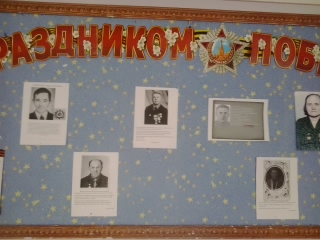 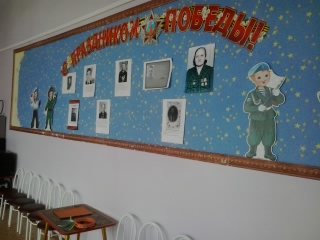 Под песню «День победы» муз. Тухманова, дети в военных костюмах входят в зал и встают полукругом. 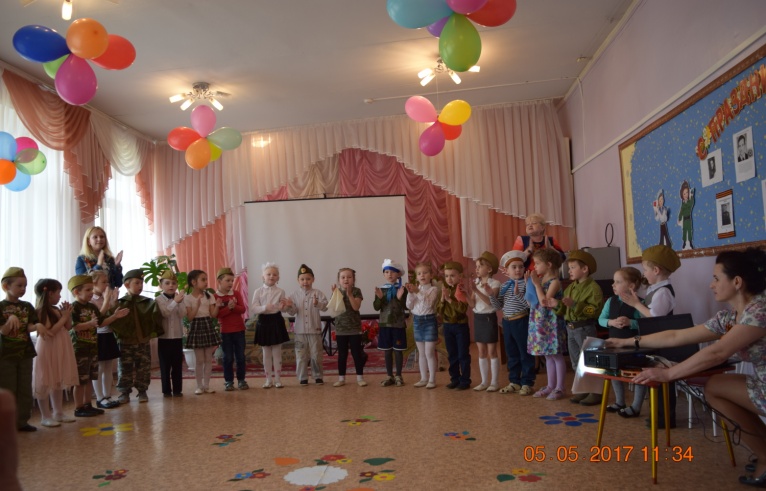 ВОС-ЛЬ:  Много праздников мы отмечаем,                  Все танцуем, играем, поём.                  И красавицу Осень встречаем, и нарядную ёлочку ждём.                  Но есть праздник один - самый главный,                  И его нам приносит весна.                  День Победы – торжественный, славный, отмечает его вся страна!1 р.            Зажигаются радостью лица в это светлое майское утро!                  За окном заливаются птицы, отливает листва перламутром!2 р.             Ветеранам мы дарим гвоздики,                   Вспоминаем отважных бойцов.                    Не забудем мы подвиг великий                    Наших дедов и наших отцов!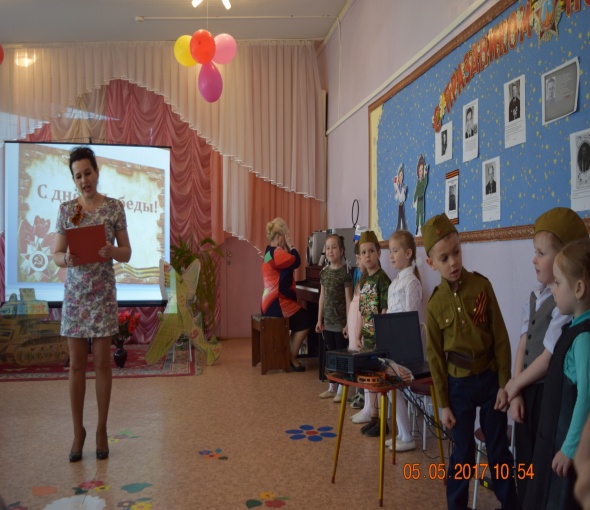 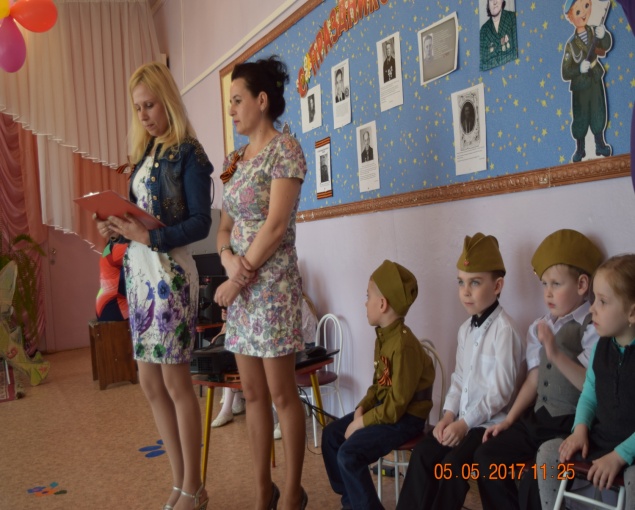 ПЕСНЯ:  «ЗА  ПОБЕДУ»  муз. Е. Гомоновой1 к.  Шли солдаты на войну – за Победу!Отдавали жизнь свою – за Победу!Были смелыми в бою – за Победу!Их героями зовут!ПРИПЕВ:  Парад, парад, парад Победы!Идут полки за рядом ряд,За ними танки и ракеты,И мы кричим:  Ура! Ура!2 к.  Над страной гремит салют – за Победу!Барабаны громко бьют – за Победу!И огонь всегда горит – за Победу!И к огню цветы несут.      ПРИПЕВ:  (тот же)1 р.:   Вот пролетают за вехой вехи и мир уже в 21 веке.          Но будут помнить потомки свято           Подвиг солдат века двадцатого.2 р.:    Сегодня будет день воспоминаний,           И в сердце тесно от высоких слов!           Сегодня будет день воспоминаний           О подвиге, о доблести отцов!              ПЕСНЯ:  «О  ТОЙ  ВЕСНЕ»  муз. Плотниковой1 к.  Кино идёт, воюет взвод, далёкий год на плёнке старой.       Нелёгкий путь, ещё чуть-чуть и догорят войны пожары.      Счастливый май – любимый край, своих солдат встречай скорее.      От ран, обид земля дрожит, тепло души её согреет.          ПРИПЕВ:  И всё о той весне увидел я во сне,                              Пришел рассвет и миру улыбнулся.                             Что вьюга отмела, сто верба расцвела,                             И прадед мой с войны живой вернулся!2 к.  В лихом бою, в чужом краю пусть берегут любовь и вера.        Чтоб больше их пришло живых и рядовых, и офицеров.        Придут весной на праздник свой и в дом родной откроют двери.       Я помню след далёких бед, в свою страну я буду верить!          ПРИПЕВ:  (повторить 2 раза)(дети садятся на стульчики)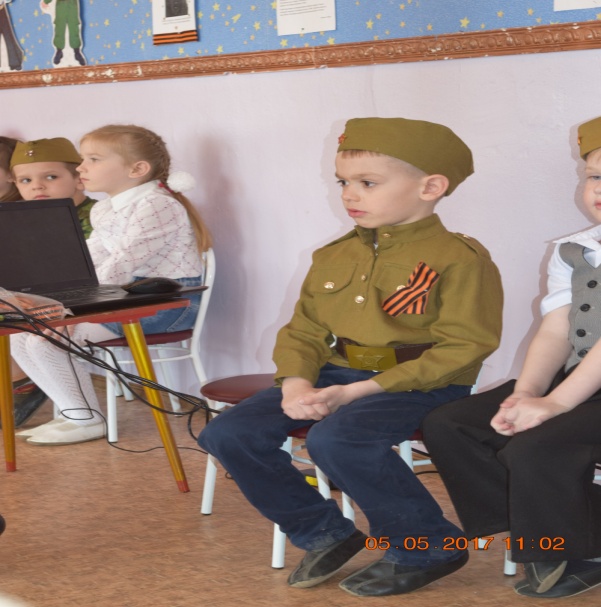 2-ВОС-ЛЬ:  Тот самый длинный день в году, с его безоблачной погодой,                     Нам выдал общую беду, на всех, на все 4 года!                     Июнь, рассвет, река, излом, туман над лесом, тишина…                     СНАРЯД!  РАЗРЫВ! И С НЕБА ГРОМ!!!                     Сегодня началась война!(звучит 1 куплет песни «СВЯЩЕННАЯ  ВОЙНА» муз. Александрова)На фоне тихой музыки 2-ого куплета продолжает говорить ведущая:                     Нельзя сказать её не ждали, в неё не верили, точней.                     С Москвы на дачи выезжали, в реке ловили окуней.                      Толпа растерянно стояла, галдели громко пацаны,                      Будил всех голос Левитана: «БЕЗ ОБЪЯВЛЕНИЯ ВОЙНЫ…»                      Мне скажут всё уже не ново, давно уже не та страна.                      Но в памяти живут 3 слова – Сегодня началась война!1 ВОС-ЛЬ:  Фашисты наступали, и тогда детей постарались увести                      Подальше от войны, в тыл. Дети уезжали, а мамы оставались.                     Они обнимали и целовали своих детей на прощание.2 ВОС-ЛЬ:   … Мальчик синеглазый, веточка моя!                           Так ещё ни разу не грустила я.                           Тронутся вагоны через 5 минут,                           В первом эшелоне детский сад везут.                           Дети страшных сказок слушать не должны,                           Грохота фугасок, топота войны.                           Вас везут на Каму, дальше на восток.                           Ты почаще маму вспоминай, сынок. (дети слушают песню: «БЕЛЫЕ ПАНАМКИ»  муз. Егорова)1 ВОС-ЛЬ:  Год 1945…. Год 2017, а между ними 72 года мира и памяти.                   Память – это благодарность! Память – это долг!                   Память – это жизнь! Я помню, значит живу!(включается презентация о войне)сделать подборку слайдов1 СЛАЙД:  9 мая все люди нашей Родины и других стран,                    которые живут и хотят жить в мире и дружбе, празднуют                    большой, радостный день – День Победы!2 СЛАЙД:  Нет в России семьи, которую война обошла бы стороной.                    В этот день вспоминают всех, кто трудился, всех, кто добывал                    Победу! 3 СЛАЙД:  В Великой Отечественной войне участвовали не только                    мужчины и женщины.  Старики и дети работали на заводах                     и фабриках. Днём и ночью делали снаряды, оружие для фронта,                    шили одежду для солдат.4 СЛАЙД: (сцены войны)                    Всё дальше в прошлое уходят годы страшной войны, но подвиги                    людей, вставших на защиту отечества, будет вечно жить в памяти                    российского народа.5, 6, 7 СЛАЙДЫ:  (о том же)8 СЛАЙД:  9 мая проходят военные парады в честь воинов – победителей!                   К памятникам несут цветы.9 СЛАЙД:  Звучат залпы праздничного салюта в честь тех, кто сражался                     За Родину!  Никто и никогда не забудет подвиги наших солдат.10 СЛАЙД:  Недавно зародилась традиция дарить накануне праздника                      «Георгиевскую ленточку», как свидетельство о том, что мы                      помним о подвиге  Великой Отечественной войны.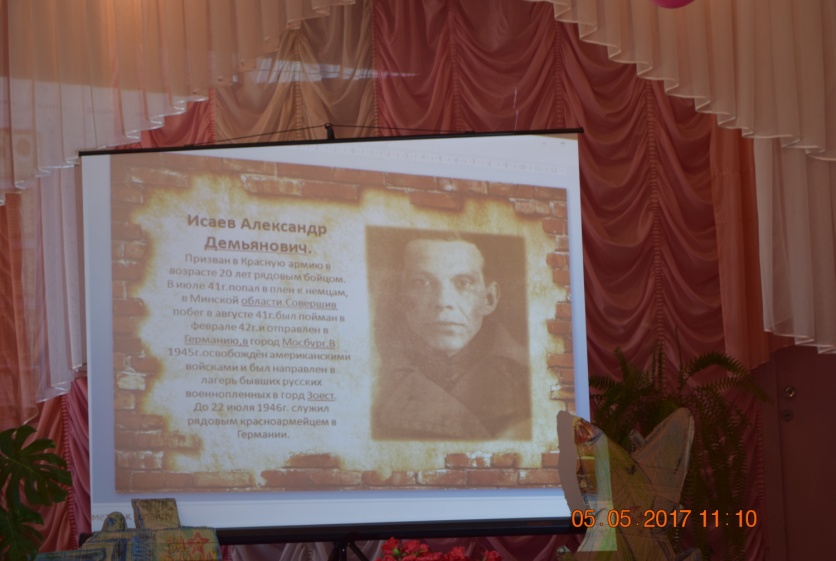 Дети и взрослые смотрят презентацию «С Днем Победы»(об участниках ВОВ и тыла, родственников детей)2 ВОС-ЛЬ:  На ряду со взрослыми сражались за Родину и дети.                     Вы помните их имена?1 РЕБЁНОК:    Надёжнее, чем обелиски, суровая память сердец.                          Навеки в отрядные списки зачислен был юный боец.                          И кажется, снова в бою и в походе,                          Сегодня в рядах своих верных друзей – ГОЛИКОВ ЛЁНЯ!2 РЕБЁНОК:    ДУБИНИН ВОЛОДЯ!3 РЕБЁНОК:    КОТИК!4 РЕБЁНОК:    МАТВЕЕВА!5 РЕБЁНОК:    ЗВЕРЕВ!6 РЕБЁНОК:    КОЗЕЙ!2 ВОС-ЛЬ: (продолжает)   Многие ребята уходили на фронт прямо                                                 Со школьной скамьи. Разбросала война                   молодых парней – кого в танкисты, кого в зенитчики,                    кого в телефонисты, кого в разведчики.Инсценировка  стихотворения С. Михалкова«МЫ  ТОЖЕ  ВОИНЫ»(под песню «В лесу прифронтовом» дети распределяются по залу,надевают элементы костюмов, берут необходимые атрибуты.)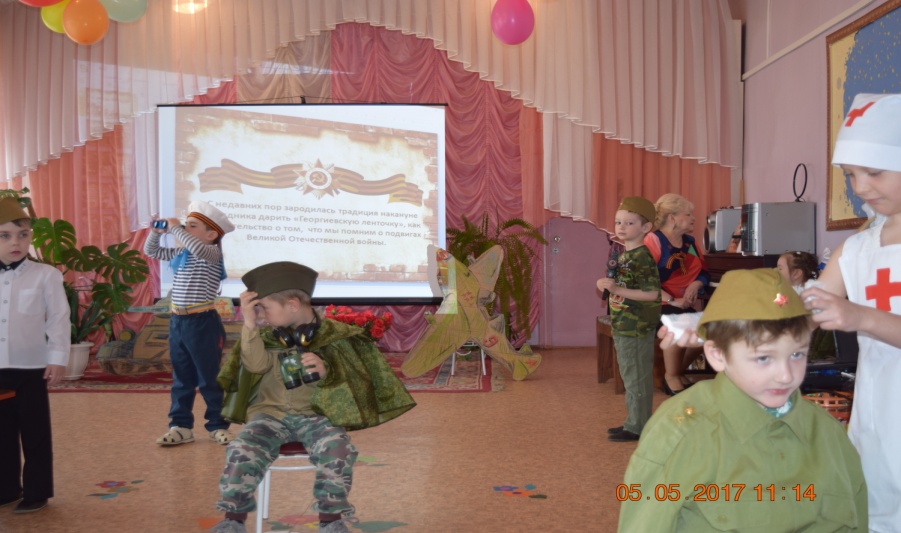 СВЯЗИСТ: (сидит на стуле, на голове наушники, в руках микрофон)                      -Алло, Юпитер?  Я – Алмаз!                        Почти совсем не слышу вас.                        Мы с боем заняли село, а что у вас?  Алло!  Алло!МЕДСЕСТРА:  (раненый боец сидит на стуле, медсестра перевязывает)                        Что вы ревёте, как медведь?                         Пустяк осталось потерпеть.                         И рана ваша так легка, что заживёт наверняка!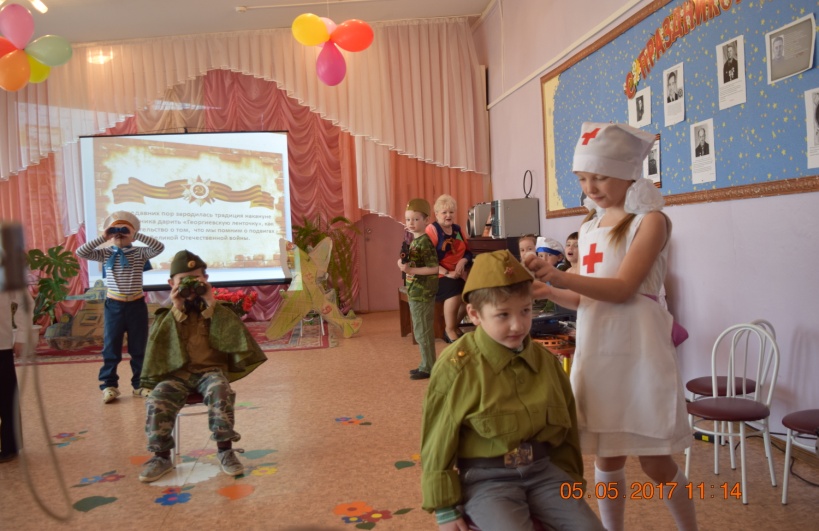 МОРЯК:  (смотрит в бинокль в небо)                           На горизонте самолёт.                         По курсу, полный ход вперёд!                         Готовься к бою экипаж,                         Отставить! Истребитель наш!ЛЁТЧИК: (рассматривает карту на столе, рядом 2 бойца в пилотках)                         -Пехота здесь, а танки – тут!                           Лететь до цели 7 минут.                           Понятен боевой приказ?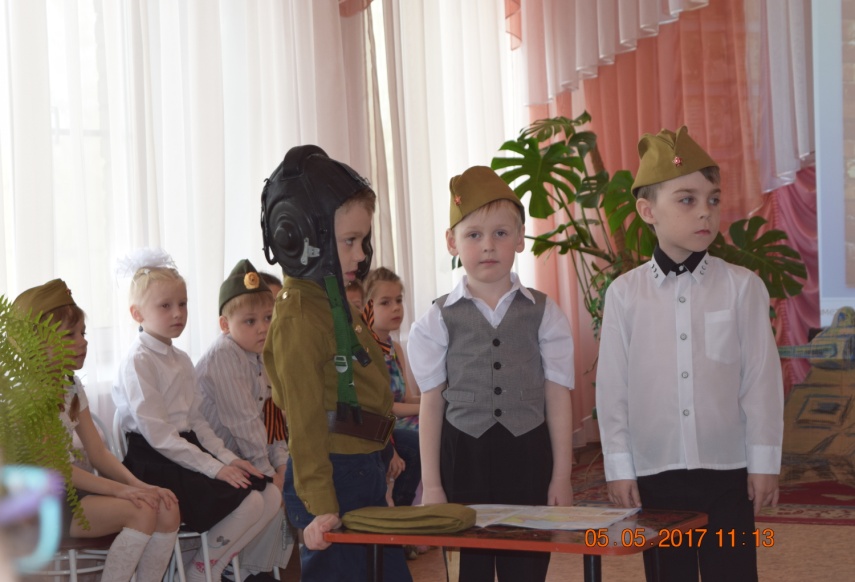 СОЛДАТЫ: (под козырёк)   - Противник не уйдёт от нас!АВТОМАТЧИК: (ходит вдоль ц. стены, в руках автомат)                            -Вот я забрался на чердак,                             Быть может, здесь таится враг?                             За домом очищаем дом…ВСЕ:         ВРАГА  ПОВСЮДУ  МЫ  НАЙДЁМ!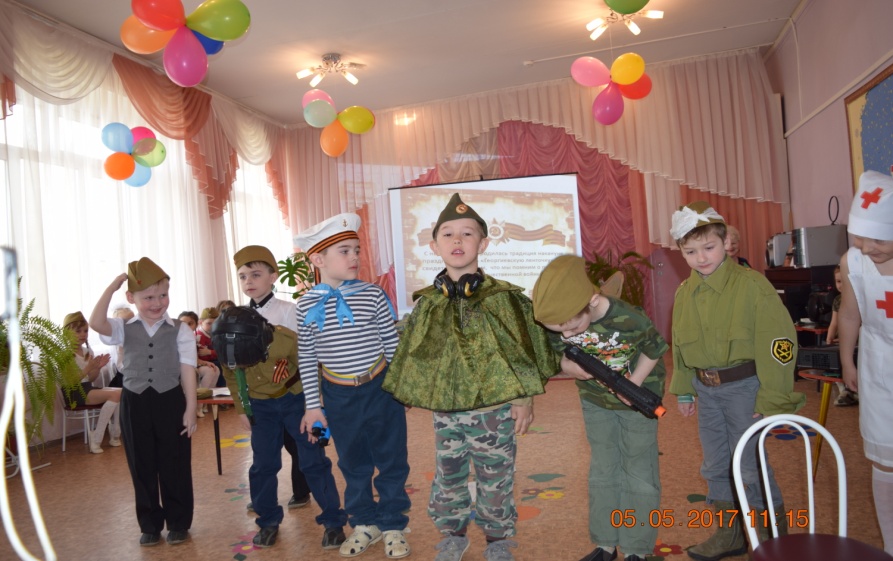 1 ВОС-ЛЬ:  Ребята, а знаете, каким трудным и опасным делом на войне была                      разведка? Сколько во вражеской дивизии танков и самолётов?                     Куда они направляются?  Осторожно и незаметно должен                     подобраться разведчик через лес, болото, минное поле.                     Ему нужно было, во что бы то ни стало, добыть конверт                     С важными сведениями и срочно доставить его в штаб Армии.ИГРА:  «ОПАСНАЯ  РАЗВЕДКА»задача: проползти под деревом (дуга), обойти мины (кегли) змейкой, взять со стула конверт и вернуться тем же путём. 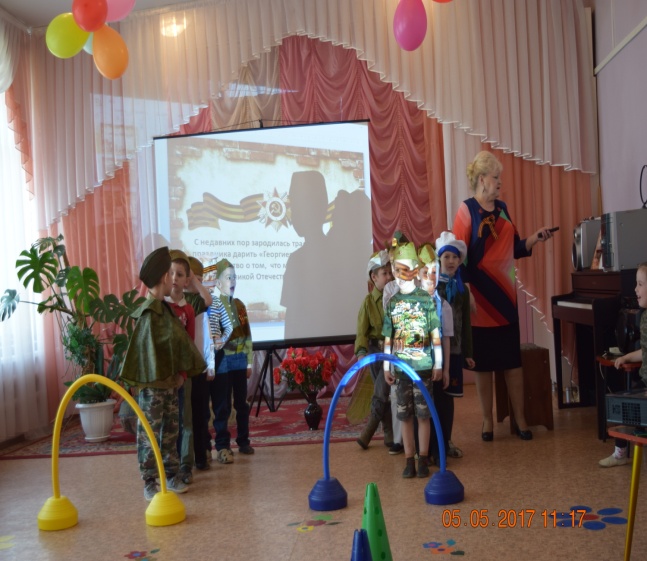 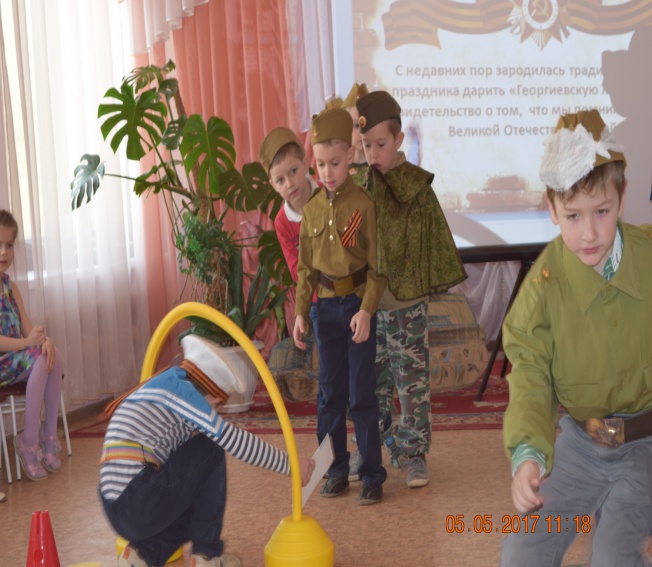 ИГРА:  «СНАЙПЕРЫ»Задача:  Поле заминировано. На полу лежат мины (бутылки).2-е детей должны ползти от бутылки к бутылке и откручивать пробки.Кто больше обезвредит мин.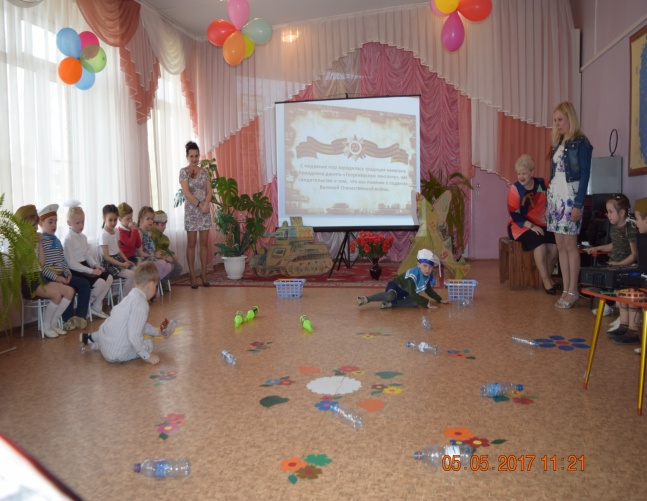 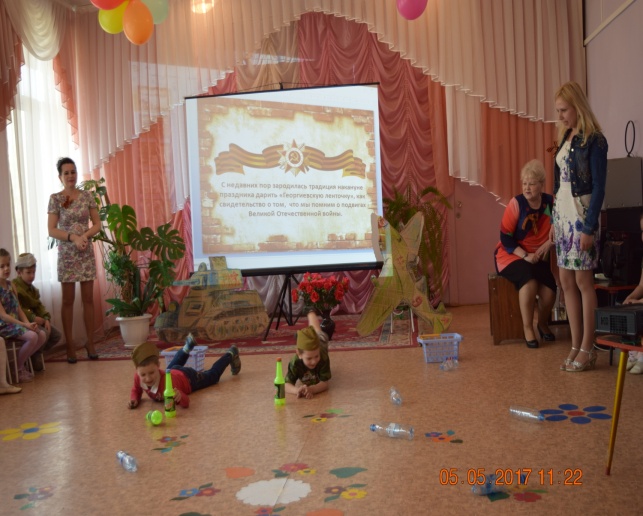 2 ВОС-ЛЬ:  Война шла, а жизнь продолжалась. И на войне, в редкие часы                     отдыха, солдаты вспоминали свой дом, своих родных и близких.ЗВУЧИТ  ПЕСНЯ:  «ТЁМНАЯ  НОЧЬ»1 ВОС-ЛЬ: (на фоне песни)                   Тёмная ночь, не слышна кононада.                   О любимых своих вспоминают солдаты.                   Как не хватает в землянке сейчас                   Нежных, любимых и ласковых глаз!ДЕВОЧКА :  Нынче у нас передышка, завтра опять будет бой!                       Боевая моя подруга, вальс потанцуй со мой!ВАЛЬС:  «В  ЛЕСУ  ПРИФРОНТОВОМ»  (девочки с платками)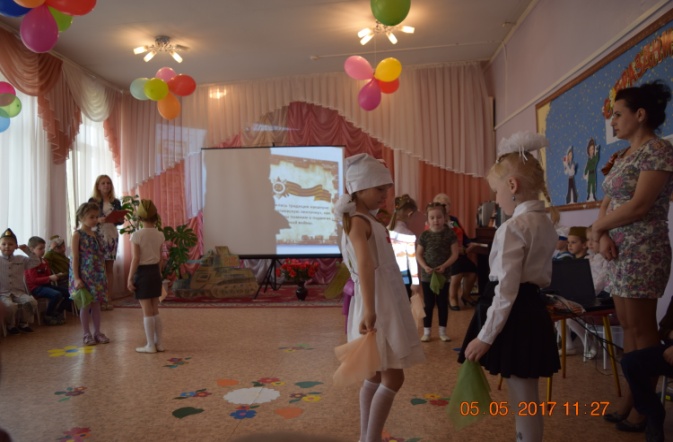 1 ВОС-ЛЬ:  Да, ребята, во время войны вся страна встала на защиту                     своей Родины! И молодые девушки стремились на фронт.                     Многие были санитарками, разведчицами, снайперами и                     даже лётчицами. И в глубоком тылу женщины трудились                     во имя долгожданной победы!                             Снаряды делали и пули отливали,                             Одежду, сапоги изготовляли.                             Для самолётов бомбы, ружья для солдат,                             И пушки, и, конечно, провиант.                    Не случайно символом верности и надежды для наших солдат                     стала девушка Катюша из песни, которую знают и любят все –                  - и взрослые и дети!МАЛЬЧИК:  Жить без пищи можно сутки, можно больше, но порой                       На войне одной минутки не прожить без прибаутки,                        Или пляски огневой!ТАНЕЦ   «КАТЮША – КАЗАЧОК»2 ВОС-ЛЬ:  Кто сказал, что надо бросить песни на войне,                     После боя сердце просит музыки вдвойне!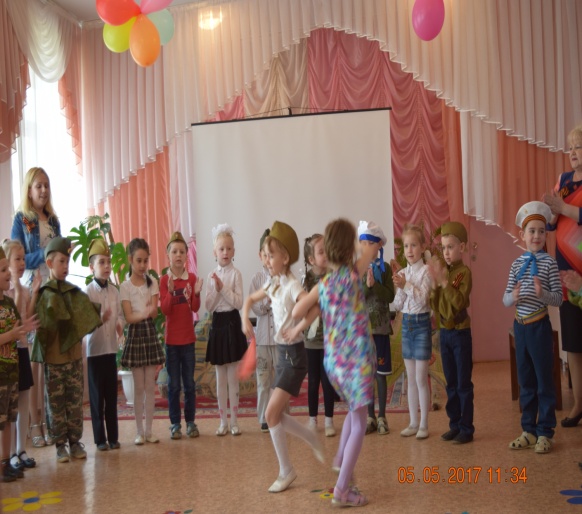 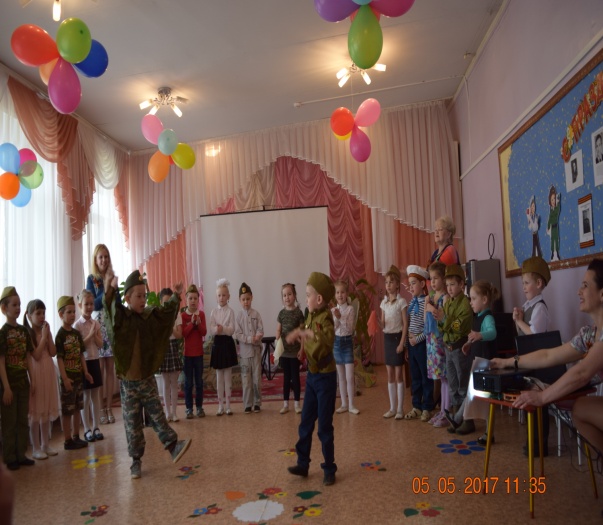 ВЗРОСЛЫЕ И ДЕТИ ПОЮТ ПЕСНЮ:1 р,  Тогда ещё нас не было на свете, когда гремел салют из края в край.        Солдаты, подарили вы планете, великий май, победный май!2 р.  Тогда ещё нас не было на свете, когда с победой вы домой пришли!         Солдаты мая! Слава вам навеки! От всей земли! От всей земли!1 ВОС-ЛЬ:  Всех, Отчизну отстоявших, прославляет наш народ.                    О героях, в битвах павших, память вечная живёт.2 ВЕДУЩИЙ:  Вспомним всех поимённо, перед ними головы склоним.                           Это нужно не мёртвым, это нужно живым!МЕТРОНОМ:  «МИНУТА  МОЛЧАНИЯ»2 ВОС-ЛЬ:  (продолжает)  Священны места тех сражений,                                                Где воины к подвигу шли.                                                Стране День Победы весенний                                                 Они из боёв принесли.                                                 На площадь приходим с цветами,                                                 Бессменно солдат там стоит.                                                  И вечный огонь – наша память                                                  Всегда озаряет гранит!ПЕСНЯ:  «ВЕЧНЫЙ  ОГОНЬ»  муз. Филиппенко1 ВОС-ЛЬ:  Пусть не будет войны никогда,                     Не коснётся нас больше беда!                      В день победы все песни поют,                      В честь Победы сверкает салют»Звучит песня: «ДЕНЬ ПОБЕДЫ» муз. Александрова (на её фоне)ВОС-ЛЬ:  Слава нашим генералам!     Дети:  Слава!                  Слава нашим адмиралам!   Дети:  Слава!                  И солдатам рядовым!          Дети:   Слава!                  Пешим, плавающим, конным, в жарких битвах закалённым,                  Слава павшим и живым!      Дети:  От души спасибо им!ВЕДУЩАЯ:  Дорогие ребята, на память о нашем празднике                       мы дарим вам «Георгиевские ленточки», как символ                       победы над врагом!                        С этими ленточками на груди вы пойдёте с родителями                       9 мая на парад, к вечному огню, а вечером будете смотреть                       Праздничный салют в честь Дня Победы!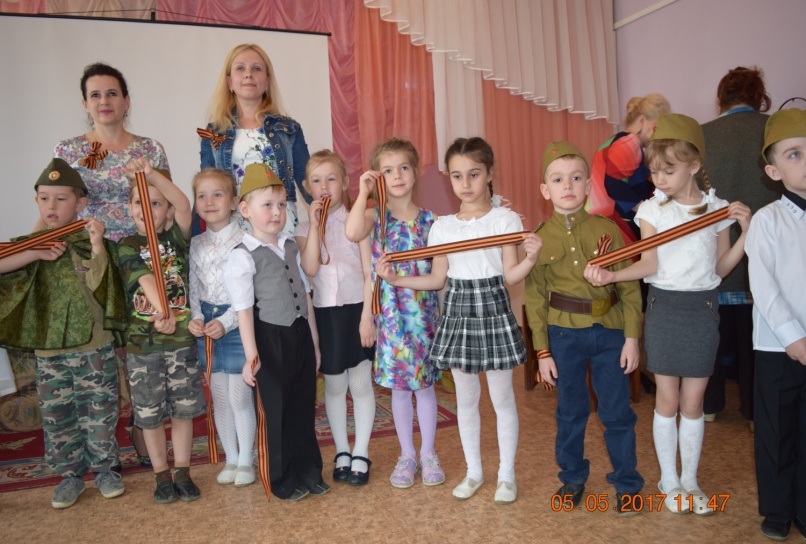 Звучит  «МАРШ  ПОБЕДЫ» (дети уходят из зала)Фотосессия «Мы военные»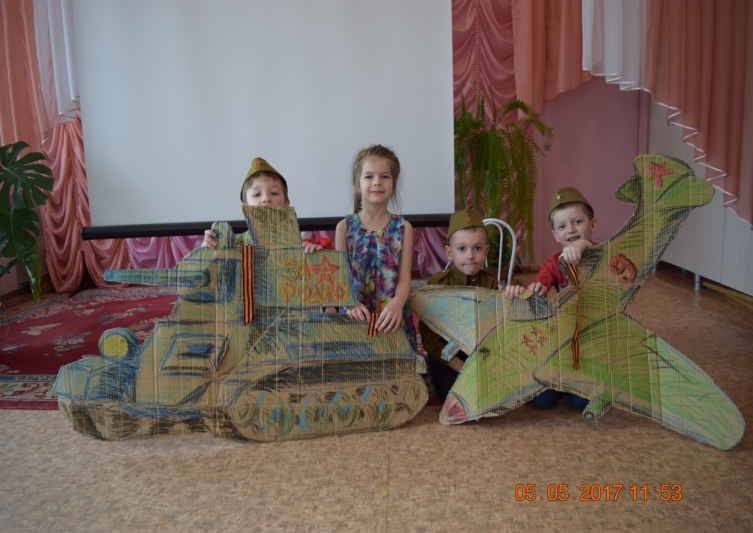 Участие детей и родителей в городском мероприятии«Живой полк» г. Ярославль и Санкт-Петербург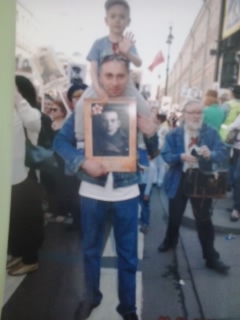 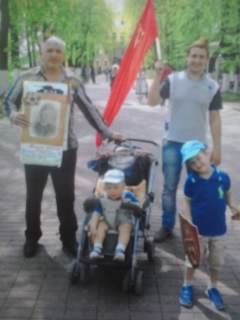 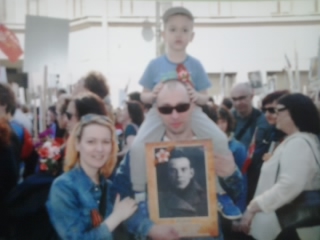 